Izveštaj o operativnom priručniku One Stop šop-aMaj 2019.Lista grafikonaTabela o procesu autorizacije tokom izgradnje proizvodnih kapaciteta energije iz OIE na Kosovu	16Dijagram autorizacije proizvođača energije iz OIE-a	21Dijagram internih procedura OSS za OIE	27Obrazac odgovora OSS-a	28UvodMinistarstvo za ekonomski razvoj je subjekat unutar Vlade Kosova odgovoran za izradu dokumenata o energetskoj politici. Energetska strategija Kosova 2017-2026 je glavni politički dokument koji postavlja osnovu za razvoj energetskog sektora uopšte. Energetska strategija utvrđuje politike i mere za ostvarivanje ciljeva Republike Kosovo za sigurno i održivo snabdevanje energijom. Posebna pažnja u okviru energetske strategije se daje projektima obnovljive energije.  Zakon o energetici br. 05/L-081 (u daljem tekstu: zakon o energetici) ima za cilj, između ostalog, promovisanje investicija u energetski sektor. Investicije, kao što su izgradnja novih energetskih postrojenja i njihovo održavanje i korišćenje, podstiču se odredbama Zakona o energetici sve dok su takve investicije u skladu sa obavezama Kosova prema Energetskoj zajednici i drugim zakonima Kosova. Zakon o energetici zahteva i uspostavljanje programa podrške za podsticanje i promociju proizvodnje energije iz obnovljivih izvora i kogeneracije, uključujući opremu za izgradnju novih energetskih objekata. Član 17.6 Zakona o energetici zahteva uspostavljanje One Stop šop-a kroz poseban sekundarni pravni akt, sa glavnom svrhom da se olakšaju investicije u sektor obnovljive energije na Kosovu. S tim u vezi, Vlada Kosova je 19. marta 2018. godine usvojila Uredbu br. 05/2018 o One Stop šop-u za obnovljive izvore energije (u daljem tekstu: Uredba o OSS za OIE). Uredba o OSS za obnovljive izvore energije usvojena je na osnovu zahteva zakona o energetici, a cilj je podržati ulaganja u obnovljive izvore kroz pomoć u koordinaciji, saradnji i informisanju strana, istovremeno olakšavajući njihov investicioni proces u obnovljive izvore energije. One Stop šop za OIE se nalazi u Ministarstvu za ekonomski razvoj (u daljem tekstu: MER) kao odgovorni subjekat za obavljanje aktivnosti propisanih Uredbom o OSS za OIE. Dužnosti i odgovornosti OSS za OIE jasno su definisane Uredbom o OSS za OIE. Odluku o imenovanju odgovornih službenika u okviru MER-a treba doneti kako bi službenici preuzeli odgovornosti predviđene za ovu svrhu. Uspostavljanje i funkcionalizacija One Stop šop-a predviđena je i u Energetskoj strategiji Kosova 2017-2026, sa osnovnom svrhom da olakša razvoj projekata u oblasti OIE.Uredba o OSS za OIE predviđa uspostavljanje Međuinstitucionalne koordinacione komisije za olakšavanje institucionalne koordinacije za primljene konkretne prijave. Komisija takođe ima pravo da identifikuje eventualne prepreke, barijere i/ili izazove koji mogu ometati razvoj obnovljivih tehnologija i može predložiti neophodna zakonska poboljšanja kako se čini prikladnim. Takvi predlozi kroz tromesečne izveštaje dostavljaju se Vladi na razmatranje od strane Međuinstitucionalne koordinacione komisije. Stalni sekretar MER-a je usvojio odluku (Odluka od 21. maja 2019. godine) o imenovanju članova Komisije za međuinstitucionalnu koordinaciju koje su delegirali subjekti koji su deo Komisije.S druge strane, Zakon o strateškim investicijama (zakon br. 05/L-079) predviđa stvaranje uslova za sprovođenje strateških investicija na Kosovu, kao i uspostavljanje administrativnih procedura i kriterijuma za procenu. Investitor koji stiče status strateškog investitora, u skladu sa zahtevima Zakona o strateškim investicijama, ima pravo da zatraži pomoć od Agencije za investicije i podršku preduzećima. Ovim konkursom ističemo da OSS za OIE uspostavljen Uredbom Vlade br.05/2018, koja je predmet ovog izveštaja, ne utiče i neće se mešati u projekte koji se odnose na dobijanje statusa strateških investitora. Ovim se pojašnjava da su projekti koji dobiju status strateškog investitora regulisani procedurama definisanim Zakonom o strateškim investicijama, a nadležni organ za pružanje pomoći investitoru je Agencija za investicije i podršku preduzećima, a ne OSS za OIE.Ovaj izveštaj se sastoji iz dva dela: Informativni priručnik za OIE, navodi zakone i podzakonske akte koji se primenjuju na Kosovu i relevantni su tokom razvoja projekata obnovljivih izvora; Proceduralni priručnik razrađuje internu proceduru za One Stop šop za OIE i komunikaciju sa relevantnim institucijama. U početku sadrži uvod u institucionalne odgovornosti institucija koje su deo Međuinstitucionalne koordinacione komisije, nakon čega sledi razrada mandata One Stop šop-a. Postupak za razmatranje primljenog zahteva se daje uz obrazac odgovora koji će izdati One Stop šop za OIE. Ovaj izveštaj se smatra dokumentom podložnim promenama, koji se treba menjati i ažurirati tokom vremena kako bi se odrazile zakonodavne promene koje bi se mogle dogoditi u budućnosti. Ovaj izveštaj je tumačenje važećih zakonskih odredbi. Ništa u ovom dokumentu ne pruža pravnu osnovu za žalbu sudovima protiv bilo kakvog mišljenja, preporuke ili bilo kog drugog odgovora koji je izdao OSS za OIE. Pravo da se ovaj dokument izmeni, u skladu sa članom 11. Uredbe o OSS za OIE, ostaje u okviru MER-a nakon pisanog predloga OSS-a za OIE i Međuinstitucionalne koordinacione komisije.  Informativni priručnik za OIE Investicije u projekte obnovljive energije regulisane su različitim aktima. Na primer: hidroenergetski projekat uključuje primenu zakona o vodama, dok projekti u oblasti vetra i fotonapona ne. Veličina projekta je još jedna posebnost za takve projekte, koja je povezana sa institucijama koje izdaju građevinsku dozvolu. Ovaj informativni priručnik sadrži pregled relevantnih aspekata koji se odnose na investicije u obnovljive izvore energije. U okviru ovog odeljka obezbeđujemo listu zakona, primarnih i sekundarnih, koji se primenjuju kada se energetski projekti razvijaju u skladu sa procedurom autorizacije koju sprovodi regulator. Pored toga, na kraju svakog odeljka date su glavne informacije o aktima koje izdaju relevantni subjekti.Primarno zakonodavstvoZakon o energetici (br. 05-L-081) postavlja opšta načela i pravila koja regulišu aktivnosti u energetskom sektoru u Republici Kosovo, namenjeni garantovanju sigurne isporuke održive i visokokvalitetne energije koja stvara odlične uslove za funkcionalno otvoreno tržište koje je transparentno i konkurentno i ima za cilj promovisanje efikasne upotrebe energije. Usvojen je juna 2016. godine od strane Skupštine Kosova i objavljen je Dekretom predsednika Republike Kosovo 1. jula 2016. godine. Glavne odredbe zakona koje su relevantne za obnovljivu energiju su sledeće:Član 13. postavlja obavezne zahteve za MER/Vladu Kosova za izdavanje podzakonskih akata o promovisanju upotrebe obnovljive energije i MŽSPP za izdavanje sekundarnog zakonodavstva o upotrebi OIE u zgradama. Ova zakonska obaveza je dalje razložena Administrativnim uputstvom, izdatim od strane MER-a, o ciljevima obnovljivih izvora, sa detaljima datim u nastavku.Član 16.2 predviđa da Vlada treba da uskladi i definiše odgovornosti organa kojima su dodeljena ovlašćenja, administrativne procedure, propise i kodekse za obnovljive izvore energije.Član 16.5 zahteva da se pojednostavljeni i manje opterećujući postupci odobravanja utvrde za manje projekte i za decentralizovane uređaje za proizvodnju energije iz obnovljivih izvora.  U skladu sa članom 17.6, ministarstvo nadležno za energetski sektor će uspostaviti One Stop šop putem posebnog podzakonskog akta kako bi se olakšale investicije u obnovljive izvore energije.  Član 28. navodi da će Zakon o energetici, za objekte za proizvodnju, prenos i distribuciju, obezbediti pravo na pristup imovini kroz pravo služnosti, i pravo korišćenja pristupa imovinskim pravima u skladu sa odredbama Zakona o eksproprijaciji nepokretne imovine. Zakon o eksproprijaciji nepokretne imovine (Zakon br. 03 / L-139) je pojašnjen u odeljku 1.10 u nastavku.Zakon o energetskom regulatoru (br. 05-L-084) definiše nadležnosti, dužnosti i funkcije u okviru Regulatorne kancelarije za energetiku (Regulatorna kancelarija), uključujući zahteve za izdavanje dozvola za obavljanje delatnosti u energetici, sertifikovanje aktivnosti operatora prenosa u energetskom sektoru, procedure za izdavanje odobrenja za izgradnju novih proizvodnih kapaciteta, stvaranje i efikasno funkcionisanje konkurentnih energetskih tržišta, zaštitu potrošača, kao i regulisanje tarifa i uslova za snabdevanje energijom. Nezavisnost regulatora predviđena je Ustavom Republike Kosovo, dok nezavisne agencije osniva Parlament koje vrše svoje funkcije nezavisno od bilo kog drugog tela ili organa. Prema ovom zakonu, Regulator izdaje ovlašćenja za izgradnju i rad novih kapaciteta za proizvodnju energije. Članom 43. Zakona o energetskom regulatoru utvrđena su načela autorizacije i zahteva se od regulatora da uspostavi posebne postupke „za autorizaciju izgradnje male decentralizovane i/ili distribuirane proizvodnje“. Članom 44. Zakona o energetskom regulatoru, određuje se procedura za tenderske postupke za izgradnju novih kapaciteta koji mogu biti odobreni od strane Vlade, ako Regulator izda pismenu odluku da postupak autorizacije nije rezultirao uspešnom izgradnjom proizvodnih kapaciteta kako bi se osigurala sigurnost snabdevanja ili postizanje ciljeva vezanih za korišćenje obnovljivih izvora energije. U skladu sa ovim članom 44(stav 3), tenderski postupak bi se sproveo od strane Međuministarskog upravnog odbora za javno-privatna partnerstva, u skladu sa Zakonom o javno-privatnom partnerstvu. Mi ovu odredbu smatramo sigurnosnim ventilom u slučaju da druge mere ne dovedu do ciljanog razvoja obnovljive energije na Kosovu. Zakon o električnoj energiji (br. 05-L-085) utvrđuje pravila i mere za funkcionisanje elektroenergetskog sektora, garantujući sigurno, pouzdano i redovno i kvalitetno snabdevanje električnom energijom, po pristupačnim cenama, uzimajući u obzir zaštitu životne sredine i efikasno korišćenje električne energije. Ovaj zakon uključuje zajednička pravila za proizvodnju, prenos, distribuciju, snabdevanje, trgovinu i organizovano tržište električne energije, kao deo regionalnih i evropskih tržišta električne energije i uspostavlja pristup stranama na tržištu, obaveze javnih usluga, prava potrošača i uslove konkurencije. Zakon o električnoj energiji takođe se bavi sertifikatom o poreklu za obnovljive izvore i kogeneraciju. Ovlašćena proizvodnja električne energije iz obnovljivih izvora energije ima pravo na prioritetno otpremanje pod uslovima navedenim u Kodeksu mreže i Tržišnim pravilima. Operator sistema je obavezan dati prioritet električnoj energiji proizvedenoj iz obnovljivih izvora i kogeneracije. Dobavljači električne energije dužni su da nabave celokupnu količinu proizvedene električne energije iz obnovljivih izvora po regulisanim tarifama, koje Regulator utvrđuje metodologijom koja uzima u obzir naknadu za javnog dobavljača za dodatne troškove kupovine električne energije iz obnovljivih izvora. Zakon o izgradnji (br. 04/L-110) utvrđuje glavne uslove za projektovanje, izgradnju i korišćenje građevinskog materijala, stručni nadzor, kao i procedure za građevinske dozvole, upotrebne dozvole i građevinsku inspekciju. Ovaj zakon reguliše uslove dizajna i izgradnje u pogledu javne bezbednosti i zaštite životne sredine na Kosovu.Član 6. navodi da je na Vladi Kosova da izradi Jedinstveni kodeks građevinarstva Republike Kosovo, i koji će biti usklađen sa tehničkim standardima EU, najboljom međunarodnom praksom i uslovima koji preovlađuju na Kosovu. Cilj Kodeksa je utvrditi minimalne zahteve za očuvanje javnog zdravlja i sigurnosti i opšte dobrobiti kroz potrebnu otpornost strukture u smislu evakuacionog puta, ravnoteže i stabilnosti, sanitacije, upravljanja građevinskim otpadom, adekvatnog osvetljenja i ventilacije, mera energetske efikasnosti i štednje, te sigurnosti za život i imovinu od požara i drugih opasnosti. Tehnička pravila Kodeksa o energetskoj efikasnosti i uštedama odnose se na Kosovske standarde o energetskoj efikasnosti i uštedama koje je odobrila Kosovska agencija za standardizaciju kosovskog Ministarstva trgovine i industrije.Članom 4. propisano je izdavanje građevinske dozvole i utvrđivanje njenih zahteva u skladu sa sledećim načelima; zaštita zdravlja i sigurnosti, očuvanje i zaštita kulturnog nasleđa, zaštita i dodela imovinskih prava; transparentnost u administrativnim procedurama, načelo jedinstvenog prozora; i ćutanje je pristanak.Uslove izgradnje i građevinsku dozvolu za projekat obnovljivih izvora izdaje Ministarstvo životne sredine i prostornog planiranja za proizvodne kapacitete koji prelaze 10 MW - projekti kategorije III, dok su opštine odgovorne za izdavanje građevinskih dozvola za proizvođače koji imaju kapacitet manji od 10 MW - projekti kategorije II i I. kategorije.  Uslove izgradnje određuje odgovarajuća institucija u zavisnosti od kategorije projekta. Uslovi izgradnje su specifični za svaki projekat i definišu kriterijume izgradnje koje podnosilac treba da ispuni da bi imao pravo na građevinsku dozvolu. Podnosilac zahteva nakon podnošenja zahteva za uslove izgradnje treba dostaviti potrebne pisane i grafičke dokumente, pripremljene ili sastavljene, koji opisuju dizajn, lokaciju i fizičke karakteristike elemenata projekta. Uslovi priključenja su preduslov za dobijanje građevinske dozvole. Uslovi izgradnje u zavisnosti od kategorije projekta, izdaju se u roku od 15, odnosno 30 dana od dana podnošenja zahteva nadležnoj instituciji.Građevinska dozvola je konačna dozvola koju izdaje nadležni subjekat za projekte obnovljivih izvora, nakon čega će započeti građevinski radovi. Treba napomenuti da projekat za građevinsku dozvolu treba da pripremi projektant licenciran na Kosovu. Građevinska dozvola u zavisnosti od kategorije projekta, izdaje se u roku od 30, odnosno 45 dana od dana podnošenja zahteva nadležnoj instituciji. Građevinska dozvola prestaje važiti ako se izgradnja ne počne u roku od jedne godine od dana izdavanja građevinske dozvole.Prema Zakonu o izgradnji, sertifikat o upotrebi se izdaje pre nego što postrojenje stupi na snagu. Sertifikat o upotrebi se izdaje ako je podnosilac zahteva ispunio zahteve dozvole.Zakon o proceni uticaja na životnu sredinu (br. 03/L-214) svrha je da se otklone ili ublaže negativni uticaji predloženih javnih i privatnih projekata i na taj način doprinese očuvanju i unapređenju životne sredine, zaštiti ljudsko zdravlje i poboljša kvalitet života. Određuje regulaciju procedura za identifikaciju, procenu i izveštavanje o uticaju određenih predloženih projekata na životnu sredinu. Zakon o proceni uticaja na životnu sredinu određuje uređenje procedura za identifikaciju, procenu i izveštavanje o uticaju određenih predloženih projekata na životnu sredinu i predviđa odgovarajuće administrativne procedure, kako bi se, u procesu donošenja odluka od strane Ministarstva životne sredine i prostornog planiranja za izdavanje saglasnosti za životnu sredinu, sve relevantne informacije koje se tiču životne sredine obezbedile i uzele u obzir. U okviru procene uticaja na životnu sredinu (PUŽS) treba razlikovati, prikazati i pregledati na odgovarajući način, u svetlu svakog pojedinačnog slučaja, direktne i indirektne efekte projekta na:Ljudska bića, floru i faunu;Zemljište, vodu, vazduh, klimu i pejzaž;Materijalnu imovinu i kulturno nasleđe;Interakcije između elemenata navedenih u podstavovima.Organ za primenu PUŽS procedura je Ministarstvo životne sredine.U članu 10. Zakona o proceni uticaja na životnu sredinu razrađena je procedura uključivanjem sledećih faza:SelekcijaProcenaPregled PUŽS izveštajaNa osnovu člana 11, svaki podnosilac zahteva podnosi Ministarstvu zahtev za pokretanje PUŽS-a zajedno sa pratećom dokumentacijom. Na osnovu Zakona o proceni uticaja na životnu sredinu izdaje se saglasnost za životnu sredinu. Saglasnost za životnu sredinu izdaje Ministarstvo životne sredine i prostornog planiranja samo onim proizvođačima koji dostavljaju izveštaj o studiji procene uticaja na životnu sredinu. Rok za izdavanje saglasnosti za životnu sredinu Ministarstva je do 80 dana od datuma podnošenja zahteva. Izdavanje saglasnosti za životnu sredinu izdaje se nakon javne konsultacije sa pogođenom zajednicom. Saglasnost za životnu sredinu se dobija na početku svakog zahteva, pre nego što podnosilac zahteva dobije prethodnu dozvolu, te se mora podneti prilikom podnošenja zahteva za druge dozvole, kao što je ekološka dozvola (dodatno razrađena u daljem tekstu), građevinska dozvola, dozvola za korišćenje vodnih tela, autorizaciona prava, itd. Saglasnost za životnu sredinu je osnova na kojoj podnosilac zahteva treba da preduzme mere i radnje za ublažavanje uticaja koji izgradnja proizvodnih kapaciteta ima na životnu sredinu.Zakon o zaštiti životne sredine (br. 03/L-025) koordiniše aktivnosti ekonomskog razvoja i dobrobit životne sredine sa osnovnim načelima zaštite životne sredine prema konceptu održivog razvoja. Svrha ovog zakona je da promoviše uspostavljanje zdravog okruženja za stanovništvo Kosova postepenim integrisanjem standarda za životnu sredinu Evropske unije. Ovaj zakon ima za cilj da reguliše integralni sistem zaštite životne sredine, smanjenje rizika za život i zdravlje ljudi, u skladu sa konceptom održivog razvoja, sa ciljevima za:Racionalna upotreba prirodnih resursa i ograničavanje ispuštanja zagađenja u životnu sredinu, sprečavanje oštećenja, sanacija i poboljšanje zagađene životne sredine; Poboljšanje uslova životne sredine u korelaciji sa kvalitetom života i zaštitom zdravlja ljudi; Štednja i održavanje prirodnih resursa i održivo upravljanje takvim resursima;Koordinacija nacionalnih aktivnosti za ispunjavanje zahteva koji se odnose na zaštitu životne sredine;Regionalna i međunarodna koordinacija u oblasti životne sredine; Podsticanje i učešće javnosti u aktivnostima vezanim za zaštitu životne sredine; Osiguranje da je razvoj na Kosovu održiv kako bi se zaštitila i spasila zemlja, vazduh, voda, izvori života na Kosovu u korist budućih generacija.Na osnovu člana 11., pravno i fizičko lice koje koristi prirodne resurse dužno je planirati i aktualizovati preventivne mere za zaštitu životne sredine u toku obavljanja poslova ili aktivnosti, a nakon što su one izvršene, da planira i sprovodi mere kojima će se sprečiti ekološko zagađenje. Svako lice koje zagađuje životnu sredinu dužno je da vrši sanitaciju u skladu sa ovim zakonom i obavezno je obavestiti Ministarstvo o izvršenim radnjama.Ekološke dozvole izdaje Ministarstvo životne sredine i prostornog planiranja za energetske projekte koji prelaze kapacitet od 100 kW, dok je izdavanje ekološke dozvole za proizvodne kapacitete ispod 100 kW u nadležnosti opština.  Ekološka dozvola traje pet godina i izdaje se pre nego što objekat počne sa radom.Zakon o prostornom planiranju (br. 04/L-174) osigurava održiv i uravnotežen razvoj prostora širom Kosova kroz racionalno korišćenje prostora dobrim upravljanjem. Pruža građanima održivo upravljanje, efikasno korišćenje javnih sredstava, regulaciju prostora, jednak tretman i adekvatan pristup javnim uslugama.Ovaj zakon utvrđuje osnovna načela prostornog planiranja, metodologiju prostornog razvoja i propise, tipove, procedure, sadržaje kao i odgovornosti centralnih i lokalnih organa uprave za izradu i sprovođenje dokumenata prostornog planiranja i srodnih aktivnosti koje se preduzimaju u prostornom planiranju i teritorijalnu regulaciju u Republici Kosovo.Prostorno planiranje i regulacija se vrši na osnovu navedenih načela:Promocija zajedničkih interesa građana KosovaPromocija demokratskog procesa učešća javnostiPromocija transparentnosti u procesu planiranja i donošenja odlukaPromocija osnovnog, transparentnog i planiranog okvira razvojaPromocija jednakih ekonomskih, socijalnih i ekoloških mogućnostiPromocija visokog kvaliteta života i održivih sistema za izgradnju stambenih jedinica; Promocija integrisanog prostornog planiranja kroz efikasne procedure; Promocija učešća javnosti u izradi dokumenata prostornog uređenja; Promocija uravnoteženog i održivog razvoja zasnovanog na javnom i ekonomskom javnom interesu; i Promocija kontinuiranog usklađivanja sa najboljim međunarodnim praksama i evropskim načelima prostornog planiranja. Održiv i proporcionalan razvoj zajednice kroz efikasno korišćenje javnih sredstava; i Međunarodna načela prostornog planiranja, održivog razvoja i upravljanja u skladu sa normama EU.Da bi projekat izgradnje obnovljivih izvora bio sproveden neophodno ga je predvideti u prostorno planskim dokumentima. Prema Zakonu o planiranju životne sredine postoji nekoliko planskih dokumenata, koje ćemo detaljnije razraditi u hijerarhijskom redu:Prostorni plan Kosova - je multisektorski 10-godišnji dokument koji identifikuje prostorni aspekt za ekonomski razvoj. Mapa zoniranja - je multisektorski dokument od najmanje 8 godina koji kroz grafike, mape i tekst definiše vrstu, destinaciju, način korišćenja prostora i mere za investicije. Prostorni planovi za posebne zone - su pripremljeni za zone identifikovane u Prostornom planu Kosova i u Mapi zoniranja koje imaju specifične karakteristike i zahtevaju poseban tretman.Opštinski razvojni plan - je opštinski multisektorski strateški plan koji je osmogodišnji i definiše dugoročni ekonomski razvoj aktivnosti određene opštine.Mapa zoniranja opštine - je multisektorski dokument od 8 godina koji detaljno opisuje vrstu, destinaciju, planiranu upotrebu prostornih i mera delovanja.Detaljni regulacioni planovi - izrađuju ih opštine za zone definisane opštinskim razvojnim planovima i opštinskim mapama zoniranja.Navedeni planovi su neophodni za centralne i lokalne institucije prilikom izdavanja građevinskih i ekoloških dozvola. Zakon o vodama Kosova (br. 04/L-147) svrha je da se uspostave procedure i vodeća načela zasnovana na upotrebi i svrsi za optimalnu raspodelu vodnih resursa. Osigurava da su vodni resursi zaštićeni od zagađenja, prekomerne upotrebe i zloupotrebe. Svrha ovog zakona je da osigura održivi razvoj i korišćenje vodnih resursa potrebnih za javno zdravlje, zaštitu životne sredine i socijalnu ekonomiju.Sva pitanja koja se odnose na: površinske vode, jezera, skladišta, akumulacije, prirodne resurse, podzemne vode, močvare, zemljišta u blizini rečnih obala, pitanja koja se odnose na njihovo upravljanje, korišćenje i distribuciju vode, zaštitu voda i zaštitu od štetnog delovanja na vodna tela reguliše ovaj zakon.Članom 72. definisane su aktivnosti za koje se izdaje dozvola za korišćenje vodnih tela. Između ostalog, dozvola za korišćenje vodnih tela se izdaje za korišćenje vode u svrhu proizvodnje električne energije.Dozvola za korišćenje vodnih tela je nadležnost samo na centralnom nivou. Dozvola za korišćenje vodnih tela se izdaje kompanijama koje nameravaju proizvoditi električnu energiju iz vode. Kroz dozvolu za korišćenje vodnih tela se definiše destinacija korišćenja vode, način i kriterijumi korišćenja vode i drugi uslovi. Dozvola za korišćenje vodnih tela za energetske potrebe može se dati za period od maksimalno 40 godina, ali se pregleđuje svake 5 godine od strane institucije koja je izdaje.Zakon o šumarstvu (br. 2003/3) sa svojim izmenama i dopunama utvrđuje smernice za upravljanje šumama u skladu sa smernicama za globalni konsenzus o upravljanju, očuvanju i održivom razvoju svih tipova šuma. Kosovo ima za cilj da upravlja svojim šumama u skladu sa deklaracijom o načelima za globalni konsenzus o upravljanju, očuvanju i održivom razvoju svih vrsta šuma navedenih u Aneksu III Konferencije Ujedinjenih nacija o Izveštaju o životnoj sredini i razvoju. Prema članu 11, vlasnici privatnih šuma: Upravljaju zemljištem u skladu sa ovim zakonom i pravilima donesenim na osnovu ovog zakona; Omogućavaju javnosti slobodan pristup i kretanje na zemlji (uključujući dozvolu za pčelarstvo, lov i nekomercijalno sakupljanje voća, orašastih plodova, gljiva, bilja i divljih životinja), osim ako bi takav pristup ometao komercijalne investicije ili korišćenje zemljišta ; i 10.	Dozvoljavaju vladinim službenicima da obavljaju poslove na zemlji u vezi sa gazdovanjem šumama, kao što su inspekcija, pregled, merenje stabala i označavanje granica.Član 13. Zakona o šumama navodi da pre davanja takvog odobrenja, opštine ili druga tela ovlašćena za odobravanje konverzije privatnih šuma u ne-šumske svrhe moraju dobiti saglasnost ministra. Pravo korišćenja zemljišta je pravo izdato od strane Agencije za šumarstvo podnosiocu zahteva koji namerava da izgradi nove proizvodne kapacitete na javnom zemljištu kojim upravlja Agencija za šumarstvo. Pravo korišćenja zemljišta kojim upravlja Agencija za šumarstvo traje 5 godina, dok se za duže trajanje mora sprovesti tenderska procedura.  Zakon o eksproprijaciji nepokretne imovine (br. 03/L-139) utvrđuje pravila i uslove pod kojima Vlada ili opština mogu eksproprisati vlasništvo lica ili druga prava na nepokretnu imovinu; pravila i uslove pod kojima Vlada može odobriti privremeno oduzimanje i korišćenje nepokretne imovine; pravila i procedure koje će se koristiti za određivanje iznosa i isplate naknade za takvu eksproprijaciju ili zaplenu. Kako je izmenjen i dopunjen Zakonom br. 03/L-205, Zakon o eksproprijaciji nepokretne imovine uključuje pravni instrument koji može podržati kupovinu zemljišta od strane investitora projekata obnovljivih izvora. Zakon propisuje da organ za eksproprijaciju može eksproprisati nepokretnu imovinu ili odobriti pravo služnosti za bilo koju legitimnu javnu svrhu u vezi sa aktivnostima za proizvodnju, snabdevanje, prenos ili distribuciju energije. Predmet eksproprijacije može biti privatno vlasništvo ili druga privatna prava na nepokretnu imovinu.U slučaju da investitor podnese zahtev za eksproprijaciju u skladu sa članom 8. Zakona, investitor je dužan dostaviti dokumentaciju o lokaciji i broju svake pojedine parcele predmetne nepokretnosti, kao i detaljan opis javne svrhe za koju se traži eksproprijacija. Privatni investitor mora da tvrdi da se projekat može realizovati samo eksproprijacijom, a izbor da se imovina koja se ekspropriše nije izvršena u bilo kojoj diskriminatornoj svrsi ili cilju.Svaki podnosilac zahteva koji namerava da izgradi elektranu, ali treba prava na korišćenje određene nepokretne imovine, može zahtevati takvo pravo primenom zakona o eksproprijaciji nepokretne imovine. Da bi došlo do eksproprijacije, podnosilac treba da tvrdi da se sprovođenje projekta smatra javnim interesom. Nadležni organ za eksproprijaciju je Vlada Kosova.Zakon o raspodeli za korišćenje i razmenu opštinske nepokretne imovine (br. 06/L-092) ima za cilj da obezbedi efikasno korišćenje nepokretne imovine opštine. Zakon dodatno definiše oblike i procedure za korišćenje i razmenu nepokretne imovine opštine. Nepokretna imovina koja je u vlasništvu opštine može se dodeliti privatnim subjektima za kratkoročno korišćenje na period od 1-15 godina i dugoročno korišćenje od 15-99 godina. Dodela za korišćenje opštinske nepokretne imovine može se dodeliti nakon uspešnog postupka javnog tendera na osnovu javne aukcije, iskazivanja interesa i pregovora sa gradonačelnikom. Da bi se nepokretna imovina opštine dodelila zainteresovanoj strani, svrha upotrebe treba da bude usklađena sa dokumentima prostornog planiranja, opština će imati ekonomsku korist i takva raspodela će ispuniti uslove i kriterijume životne sredine.Sekundarno zakonodavstvo Upotreba i podrška proizvodnji energije iz obnovljivih izvora (br. 02/2013), usvojen od strane MER-a kao administrativno uputstvo. Svrha ovog administrativnog uputstva je da identifikuje vrste obnovljivih izvora energije koji će se koristiti za potrebe proizvodnje električne energije i toplotne energije, grupe, uslove korišćenja, tehničke standarde, šeme podrške, statističke transfere, zajedničke projekte i druga relevantna pitanja za korišćenje obnovljivih izvora energije.Ciljevi obnovljivih izvora (br. 05/2017), usvojen od strane MER-a kao administrativno uputstvo. Cilj ovog Administrativnog uputstva je usvajanje dugoročnih i godišnjih ciljeva za obnovljive izvore energije. Ovo administrativno uputstvo delimično odgovara odredbama Direktive 2009/28 /EZ Evropskog parlamenta i Saveta od 23. aprila 2009. godine o promovisanju upotrebe energije iz obnovljivih izvora.  Nivo kapaciteta za obnovljive izvore energije koji će biti uključen u Šemu podrške iznosi:Rešavanje žalbi i sporova u energetskom sektoru, je pravilnik koji je Regulator usvojio u martu 2017. godine. Ovaj pravilnik utvrđuje uslove i procedure za podnošenje, razmatranje i rešavanje žalbi klijenata protiv nosilaca licenci u energetskom sektoru, između  nosilaca licenci u energetskom sektoru i povezanih  trećih strana na distribucionu mrežu električne energije, toplotne energije i prirodnog gasa, kao i prekograničnog prenosa, protoka električne energije i gasa.Povezivanje prenosne mreže: Načela za određivanje prenosa i tržišna upotreba sistemskih tarifa i poreza na priključak, je regulatorni akt koji je doneo regulator u januaru 2017. godine. Svrha ovog akta je izrada „Metodologije za utvrđivanje tarifa operatora prenosnog sistema, tarifa operatora sistema, tarifa operatora tržišta i poreza na priključenje na prenosni sistem. Prethodno navedene metodologije moraju biti u skladu sa Opštim uslovima snabdevanja električnom energijom i pravilnikom  Operatora prenosnog sistema i Maksimalnim dozvoljenim prihodima Operatora tržišta, koje je odobrio Regulator. Član 11. utvrđuje načela za određivanje cene za priključenje novih proizvodnih kapaciteta na prenosnu mrežu, dok članovi 12. i 13. utvrđuju metodologiju za odlučivanje o porezima za priključenje novih proizvodnih kapaciteta.Naknada za priključenje na prenosnu mrežu zavisi od ponude koju daje operator prenosnog sistema.   Povezivanje distributivne mreže: Načela za određivanje taksi za priključenje na distributivnu mrežu, je regulatorni akt koji je usvojen od strane Regulatora u januaru 2017. godine.  Svrha ovih pravila je da operator distributivnog sistema izradi metodologije za određivanje korišćenja sistemskih tarifa za distribuciju i za utvrđivanje poreza za priključenje na distribucioni sistem. Navedene metodologije će biti u skladu sa Opštim uslovima snabdevanja električnom energijom i Maksimalnim dozvoljenim prihodima Operatora distributivnog sistema,  odobrenim od strane Regulatora. Član 14. određuje postupak podnošenja zahteva kada operator distributivnog sistema primi zahtev za priključenje na distributivnu mrežu i ponudu koju izdaje operator distributivnog sistema.Naknada za povezivanje na distributivnu mrežu  zavisi od ponude koju pruža operator distributivnog sistema.Pravilnik o šemi podrške,  usvojen je od strane Regulatora u aprilu 2017. Pravilnik  o šemi podrške postavlja proceduru podnošenja zahtev proizvođača energije iz obnovljivih izvora u okviru šeme podrške, u skladu sa uslovima koje je propisao Regulator koji obaveštava investitora u vreme podnošenja zahteva da li još uvek postoji dovoljan kapacitet koji je otkriven u cilju ostvarivanja novih kapaciteta. Prijem postaje efektivan tek kada projekat započne komercijalnu operaciju. Član 11. definiše prava i obaveze proizvođača energije iz obnovljivih izvora koji su primljeni u šemu podrške. Član 17 određuje postupak izrade sporazuma i načela kupovine električne energije koji će predstavljati osnovu pripreme sporazuma. Više detalja o sporazumima o kupovini električne energije nalazi se u nastavku.Fiksne tarifeFiksne tarife su usvojene od strane Odbora Regulatorne kancelarije za energetiku 19. maja 2016. godine, Odlukom (V_810_2016). Fiksne tarife se primenjuju za sve instalirane proizvodne kapacitete sa novom opremom, dok se solarni paneli/fotonaponski uređaji takođe moraju reciklirati.Nivo fiksnih  tarifa za obnovljive izvore energije prikazan je u nastavku;Fiksne  tarife za obnovljive izvore energije su relevantne samo za nivo ciljeva postavljenih u tabeli 1 i svaka izmena nivoa ciljeva OIE može izmeniti fiksne tarife, po odluci odbora RKE-a.Pravilnik o postupku autorizacije za izgradnju novih proizvodnih kapaciteta iz obnovljivih izvora energije, usvojen je od strane Regulatora u aprilu 2017. Svrha ovog pravilnika je da se uspostavi postupak autorizacije za izgradnju novih proizvodnih kapaciteta iz obnovljivih izvora energije. Pravilo utvrđuje kriterijume i postupak izdavanja dozvola iz OIE za izgradnju novih proizvodnih kapaciteta. Pravilnik takođe pokreće pojednostavljene procedure i kriterijume  za dodeljivanje prava izgradnje proizvodnih kapaciteta za sopstvenu potrošnju. Ovaj pravilnik ne uključuje postupak autorizacije za izgradnju proizvodnih kapaciteta sa fosilima, novog sistema za transport i distribuciju gasa, uključujući interkonektore, direktne električne mreže i cevovod za transport prirodnog gasa. Takođe, ovaj Pravilnik  ne obuhvata tendersku proceduru.Pravni zahtevi prema Pravilniku o autorizaciji su podeljeni na opšte zahteve, tehničke i organizacione zahteve, finansijske zahteve i zahteve konačne autorizacije. Konačna autorizacija je definisala uslove za izgradnju, koji se izdaju kao deo Odluke Odbora regulatora. Ako podnosilac zahteva ne izgradi postrojenje na osnovu definisanih uslova, autorizaciju može povući Regulator. Vreme početka izgradnje i završetak projekta, koje nije isto za sve projekte, definisano je Odlukom regulatora.Pravilnik o licenciranju energetskih aktivnosti na Kosovu, usvojen od strane Regulatora u martu 2017. godine, uspostavlja proceduru za licenciranje energetskih preduzeća na Kosovu za obavljanje energetskih aktivnosti. Član 3. definiše vrstu licenci koje Regulator izdaje i objašnjava koje energetske aktivnosti ne trebaju licencu. Pravilnik dalje određuje postupak izdavanja licenci, postupak podnošenja zahteva, rokove i uslove licenci, kao i praćenje aktivnosti energetskih kompanija. 
Regulator može vršiti inspekcijske posete objektima proizvođača i inspekcije dokumenata kompanije koja proizvodi električnu energiju. Licenca za proizvodnju električne energije izdaje se za proizvođača koji ima kapacitet preko 5 MW. Licenca traje najviše 40 godina, u zavisnosti od životnog veka sredstava koja se koriste za proizvodnju. Regulator vrši praćenje na osnovu podataka koje dostavlja korisnik licence i na osnovu informacija koje dobije od Operatora tržišta. Ugovor o kupovini  električne energije, je komercijalni ugovor prema kojem proizvođač prodaje električnu energiju proizvedenu iz OIE-a. Prema Pravilniku o šemi podrške, Regulator je dužan da usvoji obrazac Sporazuma o kupovini električne energije. Operator tržišta je subjekat koji sklapa takve sporazume sa proizvođačima energije iz obnovljivih izvora Ugovori o kupovini električne energije traju 10 godina za hidroenergiju i biomasu i 12 godina za vetroenergiju i fotonaponske tehnologije. Ugovor o kupovini električne energije predviđa neophodne odredbe koje regulišu efektivnost sporazuma, odnos fakturisanja i plaćanja, odgovornosti za balansiranje i ostale neophodne odredbe za proizvođače energije iz OIE-a.Tabela o procesu autorizacije tokom izgradnje proizvodnih kapaciteta energije iz OIE na Kosovu Dijagram autorizacije proizvođača energije iz OIE-a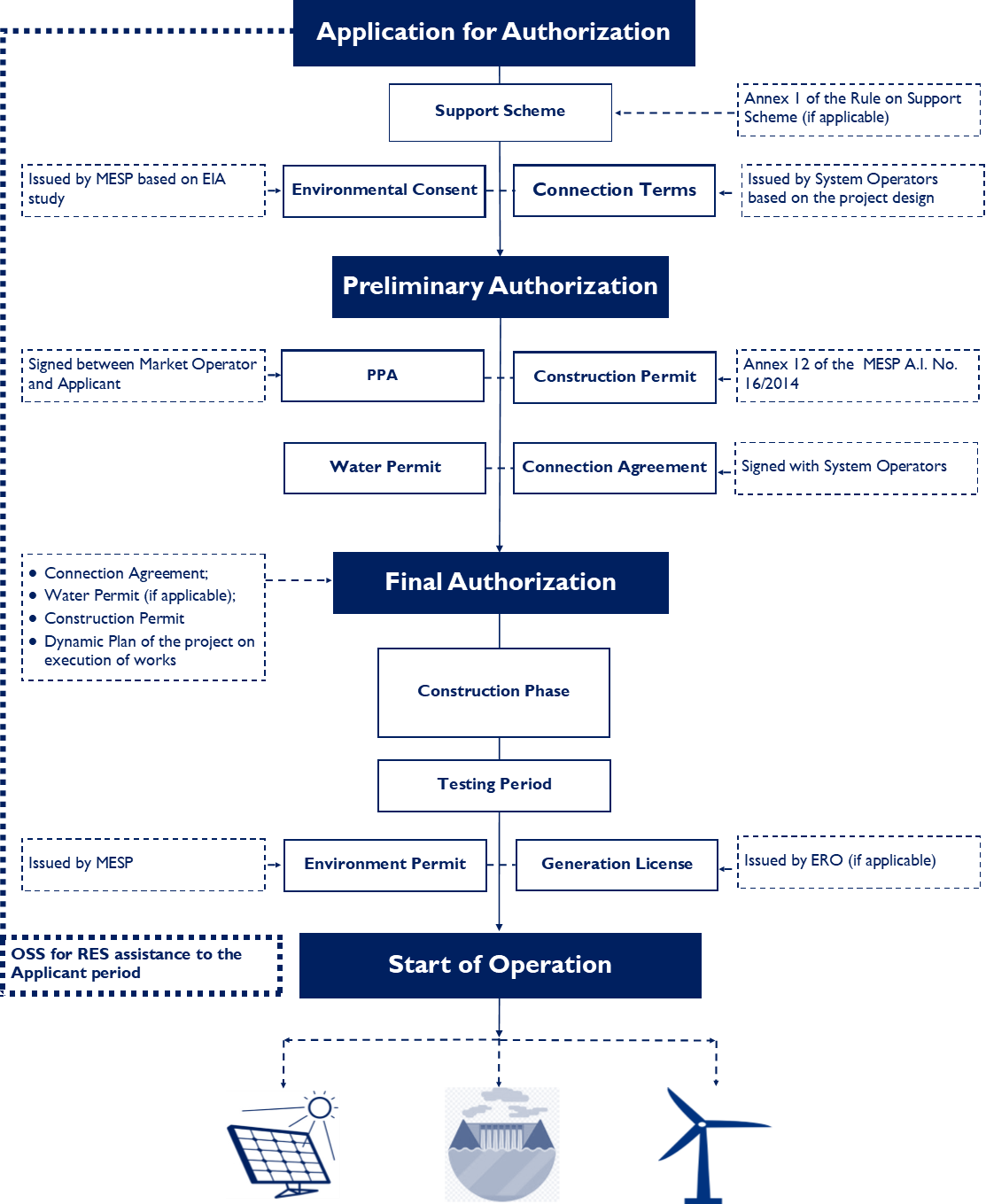 Proceduralni priručnikOne Stop šop za OIEČlan 11. (Smernice za sprovođenje) Uredbe o OSS za OIE zahteva od MER-a da izda proceduralni priručnik. Proceduralni priručnik usvojen je od strane MER-a u saradnji sa drugim organima. One Stop šop za OIE se nalazi u Ministarstvu za ekonomski razvoj (u daljem tekstu: MER) kao odgovorni subjekat za obavljanje aktivnosti propisanih Uredbom o OSS za OIE. Dužnosti i odgovornosti OSS za OIE jasno su definisane Uredbom o OSS za OIE. Odluku o imenovanju odgovornih službenika u okviru MER-a treba doneti kako bi službenici preuzeli odgovornosti predviđene za ovu svrhu.Komisija za međuinstitucionalnu koordinaciju osnovana usvajanjem Uredbe o OSS za OIE i koja je počela sa radom imenovanjem predstavnika od strane relevantnih institucija ili operatora sistema, ima mandat da olakša institucionalnu koordinaciju za određene primljene zahteve, ali ima i pravo da identifikuje eventualne prepreke, barijere i/ili izazove koji mogu ometati razvoj obnovljivih tehnologija i može predložiti neophodna zakonska poboljšanja kako se čini prikladnim. Takvi predlozi kroz tromesečne izveštaje Komisije za međuinstitucionalnu koordinaciju treba da budu podneti Vladi Republike Kosovo na razmatranje. Stalni sekretar MER-a je usvojio odluku (Odluka od 21. maja 2019. godine) o imenovanju članova Komisije za međuinstitucionalnu koordinaciju koje su delegirali subjekti koji su deo Komisije.OSS za OIE uspostavljen Uredbom Vlade br. 05/2018, koja je predmet ovog Operativnog priručnika, ne utiče i neće ometati projekte koji se odnose na dobijanje statusa strateških investitora u skladu sa Zakonom o strateškim investicijama. Ovim se pojašnjava da su projekti koji dobiju status strateškog investitora regulisani procedurama definisanim Zakonom o strateškim investicijama, a nadležni organ za pružanje pomoći investitoru je Agencija za investicije i podršku preduzećima, a ne OSS za OIE.Institucionalne odgovornosti Komisije za međuinstitucionalnu koordinaciju OSS-aKomisija za međuinstitucionalnu koordinaciju u skladu sa Pravilnikom o OSS-u će održavati sastanke po potrebi u cilju koordinacije pitanja zabrinutosti postavljenih na OSS od strane podnosilaca zahteva za obnovljive izvore energije (u daljem tekstu: sektor OIE), kao i za raspravu i koordinisati aktivnosti podrške podnosiocima zahteva za OIE. Svaka institucija i operator sistema, deo Komisije za međuinstitucionalnu koordinaciju, delegira članove da predstavljaju instituciju pred Komisijom. Svaki imenovani član predstavlja svoju delegirajuću instituciju i očekuje se da se diskusije održane od strane Komisije za međuinstitucionalnu koordinaciju dele unutar njihovih institucija. Svaki predstavnik Komisije za međuinstitucionalnu koordinaciju je odgovoran na osnovu mandata koji je propisan zakonom i treba da bude aktivan i da sarađuje sa drugim predstavnicima i šefom Međuinstitucionalne komisije za koordinaciju tokom pomoći koju je zatražio podnosilac zahteva. Komisiju za međuinstitucionalnu koordinaciju predvodi predstavnik MER-a. Da bi se održao sastanak Komisije za međuinstitucionalnu koordinaciju, potrebno je da prisustvuju 2/3 predstavnika. Prema gore navedenom, potrebno je da prisustvuje 7 predstavnika kako bi se održao sastanak.Glavne nadležnosti i ovlašćenja, kako je predviđeno relevantnim zakonima institucija koje su deo Međuinstitucionalne komisije za koordinaciju, obrađene su u nastavku:MER, preko Odeljenja za energetiku, zadužen je za kreiranje politika za energetski sektor. Iz perspektive politike, MER je usvojio nekoliko akata koji strukturišu glavnu osnovu za podršku obnovljivim tehnologijama uopšte. Prema gore navedenom, MER je odgovoran za određivanje ciljeva OIE koji se trebaju postići, što je učinjeno putem Administrativnog uputstva br. 05/2017 o ciljevima za obnovljive izvore energije i MER je takođe usvojio Administrativno uputstvo br. 06/2017 o upotrebi i podršci proizvodnji energije iz obnovljivih izvora. Regulatorna kancelarija za energetiku (u daljem tekstu: Regulator) zadužena je za izdavanje odobrenja za izgradnju novih proizvodnih kapaciteta, kao i za izdavanje licence za proizvodnju, ako se to zahteva zakonom. Regulator takođe definiše programe podrške i postavlja fiksnu tarifu za obnovljive tehnologije, a takođe je nadležni organ za izdavanje sertifikata o poreklu i praćenje energetskih kompanija i operatora sistema. Regulator je usvojio Pravilnik o postupku autorizacije za izgradnju novih proizvodnih kapaciteta iz obnovljivih izvora energije u aprilu 2017. godine (u daljem tekstu: Pravilnik o autorizaciji) kojim se regulišu procedure za odobravanje novih proizvodnih kapaciteta i izdavanje prava na izgradnju novih proizvodnih kapaciteta. Regulator je u aprilu 2017. usvojio i Pravilnik o šemi podrške koja reguliše mehanizam za podršku električne energije proizvedene iz obnovljivih izvora energije kroz različite šeme. Regulator je takođe odgovoran za izradu ugovora o kupoprodaji električne energije koji bi trebalo da budu potpisani između Operatora tržišta i Proizvođača koji proizvode električnu energiju na osnovu OIE tehnologije. Ministarstvo životne sredine i prostornog planiranja (u daljem tekstu: MŽSPP) je odgovorno za izdavanje saglasnosti i dozvola koje se odnose na životnu sredinu, izgradnju i vodu. MŽSPP razmatra studiju o proceni uticaja na životnu sredinu koju su pripremili podnosioci koji su zainteresovani da investiraju u obnovljivu tehnologiju i na osnovu ovog pregleda izdaje saglasnost za životnu sredinu. MŽSPP je takođe odgovoran za izdavanje dozvole za korišćenje vodnih tela neophodne za hidro tehnologiju i građevinsku dozvolu za prekoračenje 10 MW instalirane snage. MŽSPP takođe određuje proceduru kroz podzakonske akte i upućuje opštine da izdaju opštinske ekološke dozvole. Opštine su odgovorne za usvajanje opštinskih razvojnih planova koji, između ostalog, predviđaju oblasti u kojima bi trebalo da se gradi elektrana. Opštine imaju nadležnost za izdavanje građevinskih dozvola za proizvodne kapacitete manje od 10 MW, kao i ekološke dozvole za koje nije potrebna studija o proceni uticaja na životnu sredinu.Operator sistema, prenosa i tržišta na Kosovu (KOSTT) i Služba za distribuciju električne energije na Kosovu (KEDS), odgovorni su za obezbeđivanje pristupa i povezivanje elektrana na obnovljive izvore energije prema svojim mrežama. Operatori sistema izdaju uslove priključenja, kao i sveobuhvatnu i detaljnu procenu troškova vezanih za priključenje novih proizvodnih kapaciteta. Ministarstvo poljoprivrede, šumarstva i ruralnog razvoja (u daljem tekstu: MPŠRR) u okviru svoje strukture ima Agenciju za šumarstvo koja je odgovorna za upravljanje i izdavanje prava na korišćenje šumskog zemljišta.Ministarstvo finansija je odgovorno za fiskalnu politiku i pod njegovim okriljem su carinski i poreski organi. Nekoliko delova tehnologije OIE oslobođeno je carine kao što su: fotonaponski paneli.Ministarstvo trgovine i industrije ima mandat da pruža podršku malim i srednjim preduzećima na Kosovu, registruje nova preduzeća na Kosovu, kao i preko Agencije za promociju investicija daje smernice za investitore.Ministarstvo administracije lokalne samouprave ima mandat da kroz podzakonske akte reguliše pravo na korišćenje lokalnog javnog zemljišta. Na osnovu Zakona o korišćenju opštinske nepokretne imovine, Ministarstvo priprema i Vlada usvaja podzakonske akte kojima se uređuje postupak za korišćenje opštinskog zemljišta. Ministarstvo administracije lokalne samouprave takođe prati sprovođenje zakona od strane opština.  Asocijacija kosovskih opština kao nevladina organizacija je predstavljena od strane opština i između ostalog ima mandat da rešava zabrinutosti opština za efikasniju lokalnu samoupravu u cilju boljeg pružanja usluga građanima.Mandat OSS-a za OIEOSS za OIE i njegove nadležnosti jasno su regulisane Uredbom br. 05/2018 o One Stop šop-u za obnovljive izvore energije. Glavna dužnost OSS-a za OIE je da koordiniše, sarađuje i informiše zainteresovanu stranu (podnosioca zahteva) tokom investicionog procesa u sektoru obnovljive energije na Kosovu i koji izražava svaku zabrinutost u pisanoj formi. OSS za OIE, zbog svoje uloge koja se odnosi na koordinaciju, saradnju i informisanje je prilično ograničen. Drugim rečima, zbog neuspeha drugih odgovornih institucija da deluju pravovremeno OSS za OIE se ne može smatrati odgovornim. OSS za OIE je odgovoran za nepoštovanje svog mandata ili ako ne postupi u roku od 15 dana kako je predviđeno Pravilnikom o OSS za OIE.    Nadležnosti OSS za OIE, kao što je opisano u članu 5. Uredbe o OSS za OIE, uključuju sledeće:praćenje dešavanja u odnosu na investicije u projektima oblasti obnovljivih izvora energije;saradnja sa svim institucijama nadležnim za sprovođenje zakonskih procedura i za izdavanje odgovarajućih dozvola za projekte u oblasti obnovljivih izvora energije;redovna i stalna komunikacija sa Regulatorom koji je nadležan za izradu procedura za ovlašćivanje projekata za obnovljive izvore energije;redovna komunikacija sa investitorima projekata u oblasti obnovljivih izvora energije, a u cilju olakšanja sprovođenja zakonskih i proceduralnih koraka u investicionom procesu;razvoj transparentne komunikacije sa svim stranama zainteresovanim za investicije u obnovljive izvore energije, a u cilju davanja neophodnih informacija o zakonskim i administrativnim procedurama;pružanje neophodnih informacija zainteresovanim stranama, odnosno podnosiocima zahteva o projektima u oblasti obnovljivih izvora energije, a u vezi načina podnošenja zahteva, uslova iz zahteva i vremenskih rokova procedura;usklađivanje i koordinacija informacija o zahtevima i broju zahteva za dobijanje dozvola u institucijama nadležnim za njihovo izdavanje, a u funkciji olakšanja procedura za zainteresovane strane;koordinacija sa institucijama nadležnim za projekte u oblasti obnovljivih izvora energije u cilju usklađivanja i olakšanja administrativnih procedura za izdavanje odgovarajućih dozvola u slučajevima kada se konstatuje da iste predstavljaju prepreku za investitora kao stranu ili za stranu koja je dobila dozvolu sa ovlašćenjem;održavanje konsultativnih sastanaka sa predstavnicima institucija nadležnim za razvoj projekata u oblasti obnovljivih izvora energije u slučajevima kada se konstatuje da postoje određeni zastoji u investicionom procesu u ovoj oblasti ili u slučajevima kada podnosioci zahteva ili investitori iznesu svoje argumentovane primedbe;kontaktiranje i održavanje komunikacije sa organima nadležne institucije u cilju konstatovanja trenutnog statusa zahteva za odgovarajuću dozvolu, kada to zahteva strana koja je podnela zahtev;stalno praćenje napretka u procesu zahteva za odgovarajuće dozvole, u skladu sa odredbama zakona na snazi;odgovaranje na preporuke date stranama uključenim u proces, u cilju izbegavanja određenih prepreka pravne ili proceduralne prirode, a u funkciji olakšanja investicionog procesa u sektoru obnovljivih izvora, uključujući preporuke o zakonskim izmenama, u slučajevima kada je potrebno;izrada informativnog priručnika u vezi procesa izdavanja dozvola od strane institucija uključenih u proces, a u cilju koordinacije rokova u skladu sa zakonodavstvom na snazi.Elaboracija primljenih pismenih zahteva od strane OSS-aOSS za OIE deluje u okviru organizacione strukture Ministarstva odgovornog za energetski sektor - MER. Oblik funkcionalizacije OSS-a je u nadležnosti MER-a. Od MER-a se očekuje da donese odluku o imenovanju nadležnog osoblja koje će predstavljati OSS za OIE.OSS sa nadležnošću za OIE počinje sa datumom podnošenja zahteva i završava se kada se podnosiocu zahteva izda odgovor. U skladu sa članom 6. Uredbe Vlade br. 05/2018 o One Stop šop-u za obnovljive izvore energije, odgovor na postavljeno pitanje će biti razmotren u roku od 15 radnih dana od dana prijema zahteva.U nastavku ćemo razraditi proceduru koju treba pratiti OSS za OIE i kratak opis toka rada. Dijagram toka rada dat je na kraju ovog poglavlja. ZahtevPodnosilac zahteva za projekat OIE (u daljem tekstu: podnosilac zahteva) podnosi zahtev OSS-u u pisanoj formi. Zahtev treba da pruži jasne i sažete informacije koje opisuju materiju koja ometa pojavu investicije ili bilo koju drugu stvar koja zahteva institucionalnu pažnju. Zahtev treba da opiše pravnu osnovu materije, postojeće prepreke, odgovornu instituciju, relevantne dokaze za predmet i druge neophodne informacije koje bi olakšale razumevanje pitanja zabrinutosti. OSS pregledOSS razmatra zahtev u roku od 15 radnih dana od prijema zahteva.U roku od dva radna dana OSS za OIE vrši prvo čitanje zahteva. OSS može putem e-maila, najkasnije do 3. dana, pitati bilo koje pitanje ili tražiti bilo koji drugi dokument od podnosioca zahteva ako zahtev ne sadrži sve potrebne informacije. Podnosilac zahteva treba da odgovori u roku od 2 radna dana.OSS komunicira sa relevantnom stranom koja je predmet zahteva kako bi preuzeo potrebne informacije u vezi sa tom konkretnom stvari. Komunikacija bi trebala biti intenzivna i odgovor relevantne strane se ne bi trebao odlagati. Relevantna stranaRelevantna strana odgovara u roku od 5 radnih dana, ali ne kasnije od 10 dana od podnošenja zahteva. Relevantna strana je subjekat koji kod podnosioca zahteva izaziva zabrinutost.Odgovor OSS-aOSS priprema nacrt odgovora za podnosioca zahteva. Takav nacrt odgovora treba podeliti sa relevantnom institucijom.Relevantna institucija može dati komentare na nacrt odgovora, u roku od jednog radnog dana.OSS šalje odgovor podnosiocu zahteva najkasnije do 15. dana. Odgovor na zahtev može se poslati ranije od redovnog roka ako je spreman.Informacije koje treba objavitiOSS objavljuje informacije koje su podeljene podnosiocu zahteva javnosti, putem veb stranice. Objavljivanje na veb stranici ne sadrži naziv podnosioca zahteva i detalje projekta. Relevantne informacije se objavljuju za potrebe institucija i strana zainteresovanih za investicije.Dijagram internih procedura OSS za OIE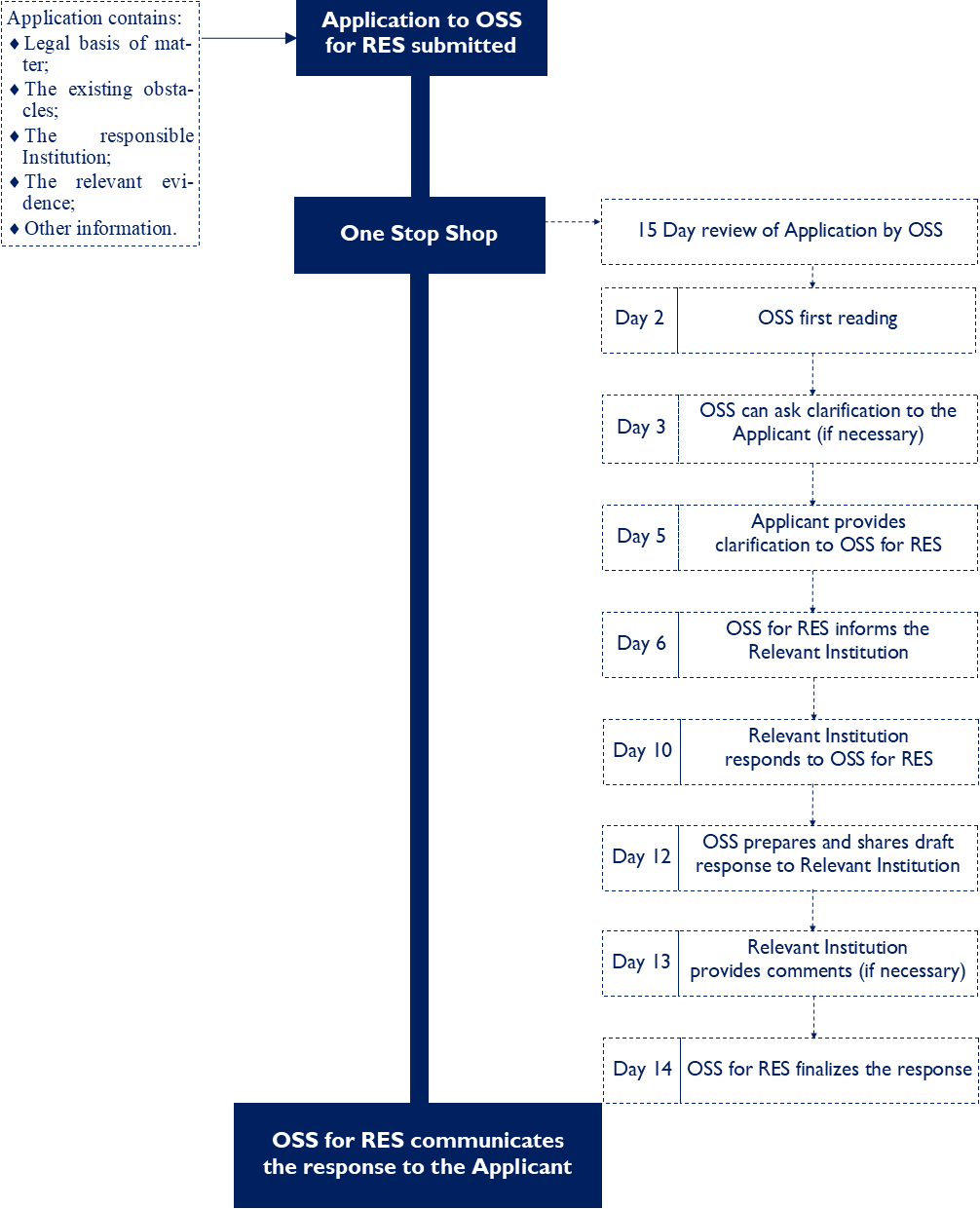 Obrazac odgovora OSS-aZa:		Ime podnosioca zahtevaOd:		Ime predstavnika OSS-a za OIEDatum:		Datum izdavanja odgovora OSS-a za OIETema:		Odgovor na zahtev dostavljen OSS-u za OIE [mesec] [dan] 2019 od …------------------------------------------------------------------------------------------------------------------------------OSS za OIE je uspostavljen Uredbom Vlade br. 05/2018 o One Stop šop-u za obnovljive izvore energije sa mandatom da koordiniše, sarađuje i informiše strane u olakšavanju investicionog procesa u sektoru obnovljive energije na Kosovu. OSS za OIE:dana [mesec] [dan] 2019 primio je zahtev od podnosioca zahteva [ime], u skladu sa članom 6. Uredbe Vlade br. 05/2018 o One Stop šop-u za obnovljive izvore energije, da pomogne u vezi sa pitanjem vezanim za projekat [detalji projekta];pregledao je zahtev i [datum] kontaktirao je, za razmatranje zahteva, relevantnu instituciju, odnosno [naziv relevantne institucije];primio je odgovor od [naziv relevantne institucije] dana [datum] u vezi sa zabrinutošću koju je pokrenuo podnosilac zahteva.Odgovor na pitanje podnosioca zahteva koji se odnosi na projekat [opis projekta na osnovu primljenih podataka] primljen od [naziv relevantne institucije] dana [datum] priložen je ovom dokumentu.Nema odgovornosti: Zbog koordinacije, saradnje i informativnog mandata OSS-a za OIE, OSS za OIE ne preuzima pravnu odgovornost za odgovor koji je izdala relevantna institucija [naziv relevantne institucije], čime ovaj odgovor ne predstavlja osnov za administrativne ili sudske postupke prema OSS za OIE, Međuministarsku komisiju i MER.Primarni OIE MW20162017201820192020Fotonapon 678930Vetar1.3561.35114.85129150Hidroenergija 40.4156.81181.29187240Biomasa67101220Primarni OIE(€/MWH)Fotonapon 136.4Vetar85.00Hidroenergija67.47Biomasa71.30Dozvole/odobrenja/saglasnostPotrebna dokumentaOdgovorni subjekatPreliminarna autorizacija – Regulatorna kancelarija za energetiku Preliminarna autorizacija – Regulatorna kancelarija za energetiku Preliminarna autorizacija – Regulatorna kancelarija za energetiku Sertifikat o registraciji poslovne kompanije.Podnosilac zahteva kako je registrovan u  Kosovskoj agenciji za registraciju preduzeća Dokaz o osnivanju preduzeća (status preduzeća)Status kompanije koja je registrovana u Kosovskoj agenciji za registraciju preduzećaDokaz od nadležnog suda kojim se dokazuje da podnosilac zahteva nije uključen u postupak likvidacije/stečaja; da njegovim/njenim poslom ne upravlja sud i da njegove/njene komercijalne aktivnosti nisu obustavljene;Sertifikat nadležnog sudaDokaz od nadležnog organa koji dokazuje da podnosilac zahteva ispunjava zakonske obaveze plaćanja poreza u zemlji u kojoj je isti registrovan kao pravno lice;Poreski organiU slučaju partnerstva:Dokazi u određenim oblastima koji se odnose na sprovođenje ugovoraPodnosilac zahtevaReference na poslovno iskustvo podnosioca zahteva ili partnera u oblasti OIE ili sličnoPodnosilac zahtevaPismo podrške banke ili bilo kog zajmodavcaPodnosilac zahtevaRevidirani finansijski izveštaj za poslednje tri (3) godine, sertifikovan od strane nadležne institucije ili ovlašćenih finansijskih revizora.Podnosilac zahtevaTehnička studija izvodljivosti zasnovana na stvarnim podacima i merenjima koja se sprovode u području sprovođenja projekta, uključujući: opšti opis projekta, klimatske i meteorološke uslove za projektnu oblast prema tipu proizvodnih kapaciteta, tehnički opis odabira svakog elementa proizvodnih kapaciteta na osnovu navedenih podataka: obračuni na kojima se zasnivaju selekcije, studije, obračun i izbor opreme za priključenje na energetsku mrežu, studija i analiza geološko-inženjerskih uslova područja na kojem će se projekat realizovati kao i organizaciona struktura podnosioca zahteva i biografije osoblja. Studija izvodljivosti će, između ostalog, uključiti i poslovni plan (ukupni troškovi investicija i način finansiranja, ekonomsko-finansijska evaluacija projekta).Podnosilac zahtevaKonačni sprovedeni projekatPodnosilac zahtevaTehničke informacije o priključenju koje izdaje ODS ili OPSOperator sistemaDokaz o pravu na korišćenje zemljišta i imovinskog stanja zemljišta koje će se koristiti za izgradnju proizvodnih kapacitetaPodnosilac zahteva (Ako je javna nepokretna imovina, Odluka o davanju saglasnosti opštinskog organa, posedovni list, kopije plana, sporazumi/ugovori o korišćenju privatnog/javnog zemljišta itd.)Saglasnost za životnu sredinu MŽSPP izdaje sertifikat podnosiocu zahtevaDokazi o tipu, sigurnosti, kvalitetu solarnih/fotonaponskih panela i potvrda o recikliranju (TUV sertifikat)Podnosilac zahtevaZahtev za prijem u šemu podrške za obnovljive izvore energijePodnosilac zahtevaKonačna autorizacija – Regulatorna kancelarija za energetikuKonačna autorizacija – Regulatorna kancelarija za energetikuKonačna autorizacija – Regulatorna kancelarija za energetikuSporazum o priključku na mrežu, u zavisnosti od naponskog nivoa.Operator sistema Saglasnost ili dozvola za korišćenje vodnih tela MŽSPP-a, u slučaju hidroelektranaMŽSPPGrađevinska dozvola MŽSPP ili opština Dinamički plan izvođenja radova projektaPodnosilac zahtevaSaglasnost za životnu sredinu – Ministarstvo životne sredine i prostornog planiranjaSaglasnost za životnu sredinu – Ministarstvo životne sredine i prostornog planiranjaSaglasnost za životnu sredinu – Ministarstvo životne sredine i prostornog planiranjaProcena uticaja na životnu sredinu Podnosilac zahteva priprema i dostavlja izveštaj MŽSPP-uDokaz o objavljivanju informacija  Podnosilac zahtevaIzveštaj o PUŽS-u, u šest primeraka Podnosilac zahtevaMišljenje skupštine opštine Podnosilac zahteva, kako je izdato od strane SkupštineSertifikat o registraciji preduzećaPodnosilac zahteva, kako je izdato od strane KARPPosedovni listPodnosilac zahtevaKopija plana sa koordinatama Podnosilac zahtevaPlan trenutnog stanjaPodnosilac zahtevaPravo korišćenja parcelaPodnosilac zahtevaPlaćanje naknade za pregled izveštaja o PUŽS-uPodnosilac zahtevaDokaz o iznosu projektne investicije Podnosilac zahtevaPopunjen upitnikPodnosilac zahtevaEkološka dozvola – Ministarstvo životne sredine i prostornog planiranjaEkološka dozvola – Ministarstvo životne sredine i prostornog planiranjaEkološka dozvola – Ministarstvo životne sredine i prostornog planiranjaObrazac zahteva za ekološku dozvolu Podnosilac zahtevaPopunjen zahtev u pet kopijaPodnosilac zahtevaSertifikat o registraciji preduzećaPodnosilac zahtevaKopija odluke o saglasnosti za životnu sredinu Podnosilac zahteva, kako je izdata od strane MŽSPP-aSertifikat o posedovanjuPodnosilac zahtevaPlaćanje naknade za pregled ekološke dozvolePodnosilac zahtevaGrađevinska dozvola – Ministarstvo životne sredine i prostornog planiranja ili opštinaGrađevinska dozvola – Ministarstvo životne sredine i prostornog planiranja ili opštinaGrađevinska dozvola – Ministarstvo životne sredine i prostornog planiranja ili opštinaZahtev za građevinsku dozvoluPodnosilac zahtevaKopija plana i potvrda o vlasništvuPodnosilac zahtevaPravni akt kojim se utvrđuju uslovi izgradnjePodnosilac zahtevaGrađevinska dokumentacija u 3 kopije i elektronskom oblikuPodnosilac zahtevaOdluka o proceni uticaja na životnu sredinu (ako je primenjivo)Podnosilac zahteva, kako je izdato od strane MŽSPP-aDozvola za korišćenje vodnih tela – Ministarstvo životne sredine i prostornog planiranjaDozvola za korišćenje vodnih tela – Ministarstvo životne sredine i prostornog planiranjaDozvola za korišćenje vodnih tela – Ministarstvo životne sredine i prostornog planiranjaZahtev za dozvolu za korišćenje vodnih telaPodnosilac zahtevaOverena kopija poreskog sertifikata Podnosilac zahteva, kako je izdato od strane poreskih organaKopija odluke o građevinskoj dozvoliPodnosilac zahteva, kako je izdato od strane MŽSPP-a ili opštineKopija odluke o saglasnosti za korišćenje vodnih telaPodnosilac zahtevaStanje sprovedenih projekataPodnosilac zahtevaOpšti akt o održavanju, korišćenju i praćenju vodnog objekta i mere u slučaju kvarovaPodnosilac zahtevaElaborat pregleda kvalitativnih i kvantitativnih karakteristika otpadnih  voda sa programom praćenja stanja voda i rezultati praćenjaPodnosilac zahtevaMrežni priključci – Operator distributivnog sistemaMrežni priključci – Operator distributivnog sistemaMrežni priključci – Operator distributivnog sistemaZahtev za uslove priključka Podnosilac zahtevaNacrt saglasnosti za energetske objekte Operator distributivnog sistemaZahtev za konačnu saglasnost za energetske objektePodnosilac zahtevaIzdavanje saglasnosti za energetske objekteOperator distributivnog sistemaTehničko prihvatanje i odobrenje proizvodnih kapaciteta Operator distributivnog sistemaSporazum o priključku na distributivnu mrežu Podnosilac zahteva / Operator distributivnog sistemaMrežni priključci – Operater prenosnog sistemaMrežni priključci – Operater prenosnog sistemaMrežni priključci – Operater prenosnog sistemaZahtev za priključakPodnosilac zahtevaPlan studije priključka Operator prenosnog  sistemaPonuda za priključakOperator prenosnog  sistemaSporazum o priključkuPodnosilac zahteva / Operator prenosnog  sistemaLicenca proizvodnih kapaciteta (oko 5 MW) Regulatorna kancelarija za energetikuLicenca proizvodnih kapaciteta (oko 5 MW) Regulatorna kancelarija za energetikuLicenca proizvodnih kapaciteta (oko 5 MW) Regulatorna kancelarija za energetikuKopija sertifikata o registraciji preduzećaPodnosilac zahtevaStatut registrovanog preduzeća Podnosilac zahtevaPoslovni plan, koji se odnosi na energetske aktivnosti koje će biti obuhvaćene licencom koja pokriva najmanje 3 godinePodnosilac zahtevaRevidirani godišnji finansijski izveštaji za poslednje 3 godinePodnosilac zahtevaDokazi iz finansijske institucije koji potvrđuju dostupnost sredstava za energetsku aktivnostPodnosilac zahteva, kako je izdato od strane finansijske institucije Sertifikat poreske upravePodnosilac zahteva, kako je izdato od strane poreskih organaPotvrda da nije u postupku insolventnosti ili likvidacijePodnosilac zahteva, kako je izdato od strane nadležnog sudaIskustvo podnosioca zahtevaPodnosilac zahteva CV-ovi višeg rukovodstva i kvalifikacije Podnosilac zahtevaOrganizaciona strukturaPodnosilac zahtevaPotvrda o uplati naknade za podnošenje zahtevaPodnosilac zahtevaDokaz o objavljivanju obaveštenja u dnevnim novinamaPodnosilac zahtevaPotpisana izjava, koja potvrđuje da:Menadžeri nisu osuđeni ili optuženi za krivična dela;Nema oduzimanja licence za aktivnost koja se primenjuje u poslednjih 5 godina;Podnosilac zahteva postupa u skladu sa zakonodavstvom o životnoj sredini;Podnosilac zahteva će primeniti celokupno zakonodavstvo energetskog sektora, uključujući regulatorna pravila, tehničke i komercijalne kodekse;Nije izvršio nikakvo krivično delo na Kosovu ili u inostranstvu u pogledu sigurnosti i bezbednosti na radu.Podnosilac zahteva